        АКЦИОНЕРНОЕ ОБЩЕСТВО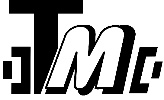 «Технологии машиностроения»ул. Молодогвардейцев, д. 26, г. Салават, Республика Башкортостан, Российская Федерация, 453256тел: (3476) 37-76-05, e-mail: info@ao-tm.ru ОКПО 09241886, ОГРН 1170280016060, ИНН/КПП: 0266053674/026601001ОПРОСНОЙ ЛИСТ НА АППАРАТ ОЧИСТКИ ГАЗАЗаказчик: _________________________________________________________________________(наименование организации)Эксплуатирующая организация: ____________________________________________Контактное лицо: _________________________________________________________________(Ф.И.О./ должность)Телефон / e-mail: __________________________________________________________________Название объекта: _________________________________________________________________ __________________________________________________________________________________Адрес объекта: ____________________________________________________________________             ___________________                               __________________________________________________                     (Подпись)			          (Расшифровка подписи, должность, дата)                                                        МПДанный опросный лист является неотъемлемой частью договора и служит исходным техническим документом для изготовления Аппарата очистки газа. Изменения опросного листа и приложений к нему после запуска аппарата очистки газа в производство не принимаются.№Наименование технических требований и характеристикНаименование технических требований и характеристикХарактеристика Аппарата очисткиХарактеристика Аппарата очисткиХарактеристика Аппарата очисткиРабочая средаРабочая средаПроизводительность по газу, нм3/ч Q minПроизводительность по газу, нм3/ч Q maxПроизводительность по газу, нм3/ч Q номинальныйМаксимальный расход газа при минимальном давлении, нм3/чМаксимальный расход газа при минимальном давлении, нм3/чМинимальный расход газа при максимальном давлении, нм3/чМинимальный расход газа при максимальном давлении, нм3/чДавление газа рабочее, МПаP вх. minДавление газа рабочее, МПаP вх. maxДавление газа расчетное, МПаДавление газа расчетное, МПаТемпература газа, °СT minТемпература газа, °СT maxУстановкаУстановка помещение отапливаемое  на открытой площадке на открытой площадкеСредняя температура наиболее холодной пятидневки района установки с обеспеченностью 0,92 (СНиП 23-01-99), °ССредняя температура наиболее холодной пятидневки района установки с обеспеченностью 0,92 (СНиП 23-01-99), °САбсолютная минимальная температура наружного воздуха района установки  (СНиП 23-01-99), °САбсолютная минимальная температура наружного воздуха района установки  (СНиП 23-01-99), °СДопустимая сейсмичность района установки ТМ-П по СП 14.13330.2018, балловДопустимая сейсмичность района установки ТМ-П по СП 14.13330.2018, балловТип аппарата очисткиТип аппарата очистки Фильтр-газа  Фильтр-газа  Фильтр-газа Тип аппарата очисткиТип аппарата очистки Фильтр-сепаратор Фильтр-сепаратор Фильтр-сепараторТип аппарата очисткиТип аппарата очистки Фильтр-коалесцер Фильтр-коалесцер Фильтр-коалесцерМаксимальный размер улавливаемых твердых частиц, мкмМаксимальный размер улавливаемых твердых частиц, мкм____________________ Стандартное решение для типаМаксимальный размер улавливаемых жидких частиц, мкмМаксимальный размер улавливаемых жидких частиц, мкм____________________ Стандартное решение для типаЭффективность очистки от твердых частиц, %Эффективность очистки от твердых частиц, % Не менее______ Не менее______ Стандартное решение для типаЭффективность очистки от жидких частиц, %Эффективность очистки от жидких частиц, % Не менее______ Не менее______ Стандартное решение для типаДу подводящих патрубков вход/выход, ммДу подводящих патрубков вход/выход, мм Стандартное решение по типу Стандартное решение по типу Стандартное решение по типуДу подводящих патрубков вход/выход, ммДу подводящих патрубков вход/выход, мм Заданное значение ______________ Заданное значение ______________ Заданное значение ______________Направление патрубков входа – выходаНаправление патрубков входа – выхода 90º 90º 180ºНеобходимость комплектации запорной арматуройНеобходимость комплектации запорной арматурой ДА ДА НЕТТип привода запорной арматуры по входу/выходуТип привода запорной арматуры по входу/выходуРучнойРучнойРучнойТип привода запорной арматуры по входу/выходуТип привода запорной арматуры по входу/выходуПневматическийПневматическийТип привода запорной арматуры по входу/выходуТип привода запорной арматуры по входу/выходуЭлектрическийЭлектрический___ В;Оснащение системой автоматического слива конденсатаОснащение системой автоматического слива конденсата ДА ДА НЕТТип привода запорной арматуры на линии слива конденсатаТип привода запорной арматуры на линии слива конденсатаРучнойРучнойРучнойТип привода запорной арматуры на линии слива конденсатаТип привода запорной арматуры на линии слива конденсатаПневматическийПневматическийТип привода запорной арматуры на линии слива конденсатаТип привода запорной арматуры на линии слива конденсатаЭлектрическийЭлектрический___ В;Необходимость комплектации КИПиА(отметить необходимые)Необходимость комплектации КИПиА(отметить необходимые) ДА ДА НЕТНеобходимость комплектации КИПиА(отметить необходимые)Необходимость комплектации КИПиА(отметить необходимые) Датчик разности давления Стандартное решение по типуСвой Тип: ____________________________ Датчик разности давления Стандартное решение по типуСвой Тип: ____________________________ Датчик разности давления Стандартное решение по типуСвой Тип: ____________________________Необходимость комплектации КИПиА(отметить необходимые)Необходимость комплектации КИПиА(отметить необходимые) Дифманометр-перепадомер показывающий Стандартное решение по типуСвой Тип: ____________________________ Дифманометр-перепадомер показывающий Стандартное решение по типуСвой Тип: ____________________________ Дифманометр-перепадомер показывающий Стандартное решение по типуСвой Тип: ____________________________Необходимость комплектации КИПиА(отметить необходимые)Необходимость комплектации КИПиА(отметить необходимые) Сигнализатор уровня Стандартное решение по типуСвой Тип: ____________________________ Сигнализатор уровня Стандартное решение по типуСвой Тип: ____________________________ Сигнализатор уровня Стандартное решение по типуСвой Тип: ____________________________Необходимость комплектации КИПиА(отметить необходимые)Необходимость комплектации КИПиА(отметить необходимые) Уровнемер Стандартное решение по типуСвой Тип: ____________________________ Уровнемер Стандартное решение по типуСвой Тип: ____________________________ Уровнемер Стандартное решение по типуСвой Тип: ____________________________Необходимость комплектации КИПиА(отметить необходимые)Необходимость комплектации КИПиА(отметить необходимые) Другое_______________________________________________________________________________________________________________ Другое_______________________________________________________________________________________________________________ Другое_______________________________________________________________________________________________________________Срок службы сосуда, летСрок службы сосуда, летОснащение площадкой обслуживанияОснащение площадкой обслуживания ДА ДА НЕТНаличие теплоизоляцииНаличие теплоизоляции ДА ДА НЕТОснащение емкостью сбора конденсатаОснащение емкостью сбора конденсата ДА ДА НЕТОграничения по массе и габаритамОграничения по массе и габаритамКоличество аппаратов, шт.Количество аппаратов, шт.Особые требования к материалу аппарата очистки газаОсобые требования к материалу аппарата очистки газаОсобые указания по агрессивности средыОсобые указания по агрессивности средыокружающей среды_______________________окружающей среды_______________________окружающей среды_______________________Особые указания по агрессивности средыОсобые указания по агрессивности средырабочей среды___________________________рабочей среды___________________________рабочей среды___________________________Особые и дополнительные требования к изготовлению и комплектации аппарата очистки газаОсобые и дополнительные требования к изготовлению и комплектации аппарата очистки газа